PROGRAMME DE BOURSES D’ETUDES POUR LES JEUNES TALENTS ET ETUDIANTS LIBANAIS MIS EN PLACE PAR ERASMSU EXPERTISE Responsables du programme : Liliane Buccianti Barrakat (Professeure à l’Université St Joseph de Beyrouth-Membre du CA d’EE et Jacqueline Bergeron (Présidente d’Erasmus Expertise)lbarakat@erasmus-expertise.org    jbergeron@erasmus-expertise.orgSOLIDARITE LIBAN PARTICIPATION AU PROGRAMME DE BOURSES D’ETUDES Bulletin à retourner renseigné à l’adresse suivante : jbergeron@erasmus-expertise.org Nom Prénom : -------------------------------------------                 --------------------------------------------------Adresse courriel ---------------------------------------------------------------------------Souhaite recevoir un reçu :    oui      non Montant du don -----------------------------------------------------------------------------------  Par chèque à l'adresse suivante : Erasmus Expertise-7 rue Théodore Botrel 33600  PESSAC(glisser bulletin + chèque dans l’enveloppe)ou     Par virement sur le compte ci-dessous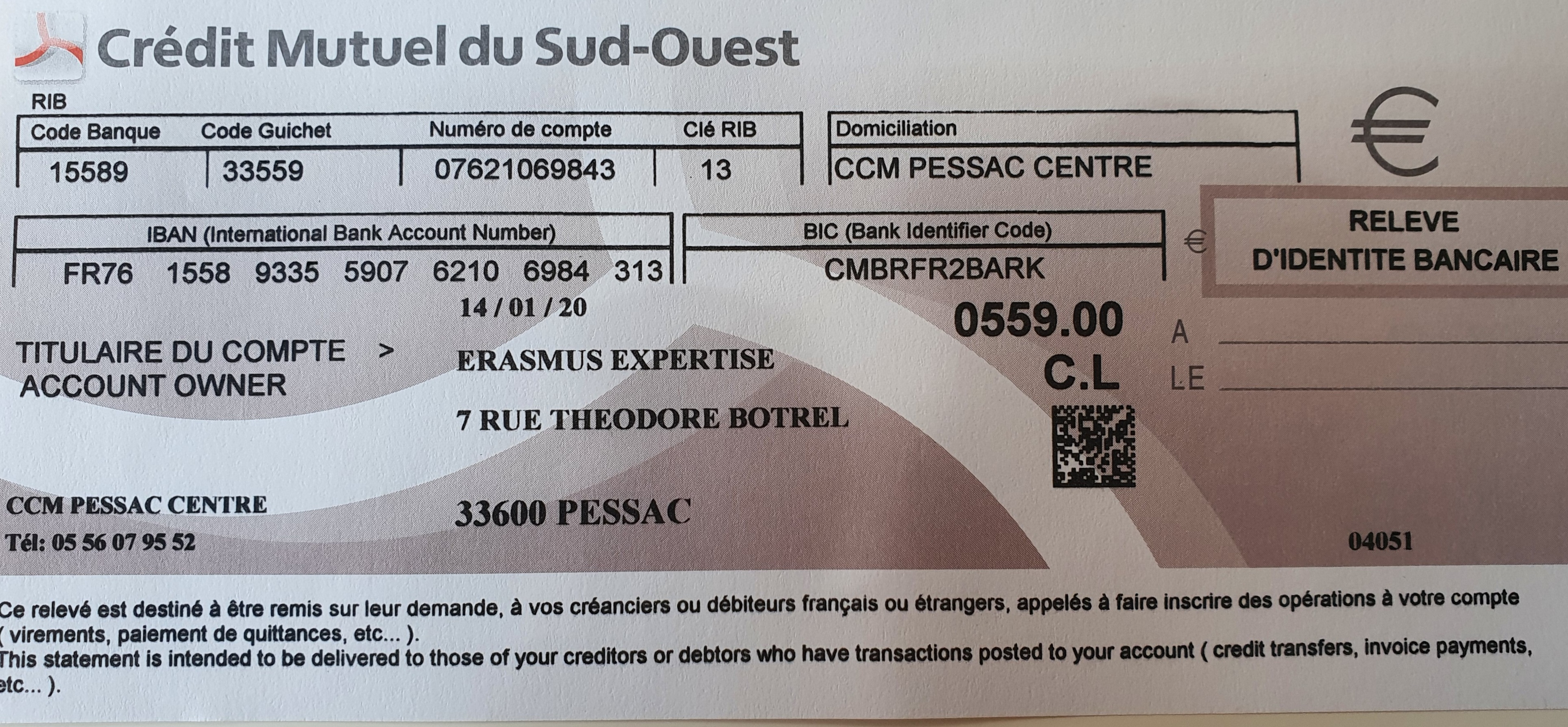 